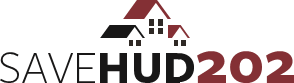 LeadingAge, an association representing nonprofit aging services providers, launched a new campaign and [insert organization name] is excited to support it. Save HUD 202 is a campaign to save the Department of Housing and Urban Development (HUD) Section 202 program. The campaign is a comprehensive, multi-month effort to convince lawmakers to fully fund the 202 program. A large and rapidly expanding population of low-income older adults faces the dual challenges of finding affordable, safe housing that can accommodate changing needs as they grow older. The 202 program provides funding for housing with services so this population can age in place longer and with positive health repercussions. Any cuts would reduce the availability of affordable housing for vulnerable, older adults.Campaign ObjectivesPrevent cuts to 202.Maintain 100% funding for people served by affordable housing today.Expand funding to create new affordable housing for older adults.What’s at StakeRental assistance for more than 128,000 Section 202 units. Of the 4 million older adult households eligible for HUD rental assistance programs, only 1.4 million receive such assistance due to lack of funding.Funding to renew contracts for 23,496 Section 202 homes in fiscal year 2018.Get InvolvedAttend the LeadingAge rally at the U.S. Capitol building at the end of June to amplify the campaign’s messages. If you can’t attend in person, consider hosting your own rally in your community. More details to come.Contact your lawmakers. Invite your lawmakers to visit your community. You can also attend lawmakers’ town hall meetings, ask for meetings when they are at home during Congressional recess, call and email them, and participate in letter-writing campaigns. Be sure you tell personal stories about the impact of affordable housing on older adults.Share campaign materials in your newsletters and on social media. Spread the word among colleagues and peers in aging services.
Take ActionVisit www.saveHUD202.org for more information, a “Save HUD 202” toolkit, and other materials that will help you influence lawmakers to save the HUD 202 program.
